CRM プロジェクトのスコープ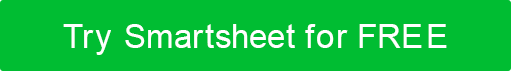 テンプレートエグゼクティブサマリー他のプロジェクト スコープ セクションが完了したら、各セクションを簡潔にまとめ、要約の形式で明確な行動を促すなど、簡潔なステートメントと結論をまとめます。  CRM 戦略的評価市場ダイナミクス組織のダイナミクス機会評価ROIを実現するために利用できる機会を詳述します。 議論するカテゴリには、顧客との対話の複雑さ、組織の有効性、ペルソナベースの製品、競合的差別化、メッセージングとポジショニング、需要創出、営業プロセス、顧客獲得とリード生成、顧客維持、CRMデータベース管理などがあります。リスク軽減プロジェクトの推奨事項5.1	メリットとリスク5.2見積もったプロジェクトコスト5.3承認プロセス5.4 プロセスとスケジューリングのレビュー5.5	推奨事項財務概要6.1CRM スイート6.1ポイントソリューション役割と責任添付 ファイル承認バージョン履歴バージョン履歴バージョン履歴バージョン履歴バージョン履歴バージョン承認者改訂日変更の説明著者によって準備タイトル日付承認者タイトル日付リスクカテゴリ確率リスク緩和戦略ドメイン機会ツール形容CRM スイートトータル1年目2年目3年目ハードウェアソフトウェア ライセンスサードパーティ製ソフトウェアアプリケーション ライセンスドキュメントとトレーニングメンテナンス取り付け統合レガシーデータのロードプロジェクトマネジメントアプリケーションのスタッフ配置雑その他  (指定)トータルポイントソリューショントータル1年目2年目3年目ハードウェアソフトウェア ライセンスサードパーティ製ソフトウェアアプリケーション ライセンスドキュメントとトレーニングメンテナンス取り付け統合レガシーデータのロードプロジェクトマネジメントアプリケーションのスタッフ配置雑その他  (指定)トータル役割所有者追加の貢献者添付ファイル名場所/リンクプロジェクト承認者の名前とタイトル (印刷済み)プロジェクト承認者の名前とタイトル (印刷済み)プロジェクト承認者の署名日付プロジェクトスポンサー/リード名とタイトル(印刷済み)プロジェクトスポンサー/リード名とタイトル(印刷済み)プロジェクトスポンサー/リード署名日付プロジェクトマネージャ名 (印刷済み)プロジェクトマネージャ名 (印刷済み)プロジェクト マネージャの署名日付免責事項Web サイト上で Smartsheet から提供される記事、テンプレート、または情報は参照用です。情報を最新かつ正確に保つよう努めていますが、当サイトまたはウェブサイトに含まれる情報、記事、テンプレート、関連するグラフィックスに関する完全性、正確性、信頼性、適合性、または可用性について、明示または黙示的ないかなる表明も保証も行いません。したがって、そのような情報に対する信頼は、お客様の責任で厳重に行われます。